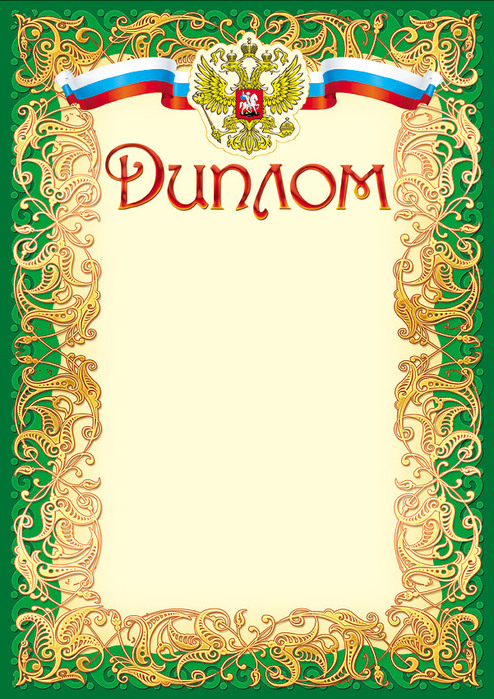 НаграждаетсяГрибова Ольга АлександровнаГПОУ ТО «Тульский сельскохозяйственный колледж имени И.С. Ефанова», занявшая I местов общероссийском заочном    конкурсе «Коллекция педагогических идей»в номинации Методические рекомендации,разработки для студентов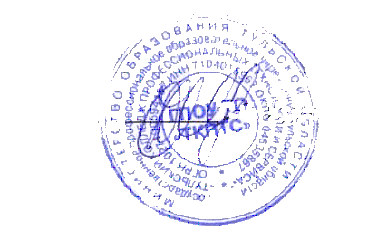                            Директор ГПОУ ТО                            «ТКПТС»                                 С.С. Курдюмов